Приложение 1:                                                 Участие в конкурсах№ п/пНазвание мероприятияРезультат1Всероссийский конкурс рисунков «Подснежник»; Апрель 2013 год; 6 участниковI место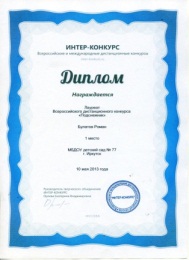 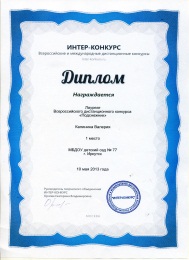 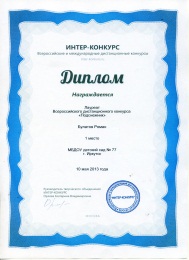 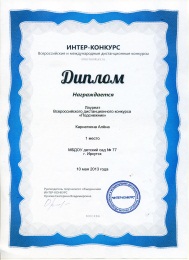 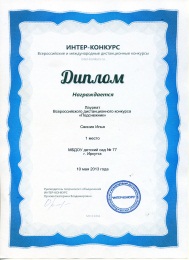 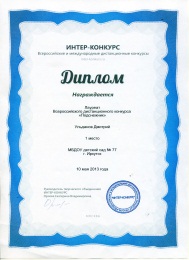 2Всероссийский конкурс рисунков «Птичий дом»;Май 2013 год; 5 участниковIII место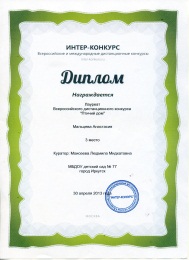 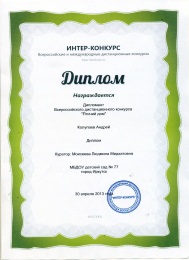 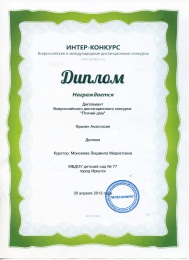 3Экологическая  акция «Марш парков 2012»; Сентябрь 2012 год;12 участниковI место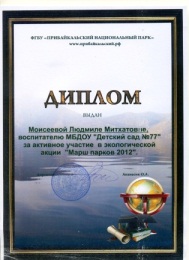 4Муниципальный конкурс рисунков: «Утром, вечером и днём, осторожен, будь с огнём!»Январь 2013 год;25 участниковII место 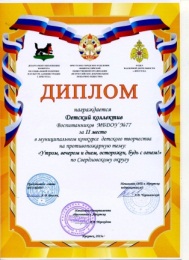 